CENTRO ESTIVO 2024 – COSA TI SERVE?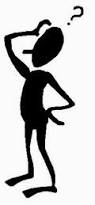 PER TUTTA LA SETTIMANA: Abbigliamento comodo e “sporchevole”Una borraccia con acqua (con il nome)Una merenda per metà mattinaUn cambio completo in una sacca con nomeAnti-zanzareCrema solareCappellinoPER LA PISCINA – UNO ZAINETTO CON:Un costume (già indossato)Un cambio completoUn asciugamanoSandali/ciabatte da spiaggiaTelo mareCrema solarePer chi ne ha bisogno braccioli già gonfiati